Muy Señora mía/Muy Señor mío:Me complace invitarle a asistir a la tercera reunión del Grupo Asesor de Normalización de las Telecomunicaciones (GANT), que tendrá lugar en la Sede de la UIT en Ginebra, del 10 al 14 de diciembre de 2018, ambos inclusive.Llamo su atención respecto de dos nuevas informaciones actualizadas: la inscripción para la reunión requiere ahora la aprobación del Coordinador, y ha cambiado el proceso para solicitar becas y visados. Para más detalles, sírvase consultar el Anexo A y la Circular 68 de la TSB.La reunión comenzará a las 09.30 horas del primer día y la inscripción de los participantes comenzará a las 08.30 horas en la entrada del edificio de Montbrillant. La asignación cotidiana de las salas de reunión podrá consultarse en las pantallas distribuidas en toda la UIT, y en línea aquí.Plazos más importantes:En el Anexo A encontrará información práctica sobre la reunión. En los Anexos B y C figuran respectivamente el proyecto de orden del día y el plan de gestión del tiempo de la reunión del GANT, preparado por el Sr. Bruce Gracie, Presidente del GANT.Le deseo una reunión agradable y productiva.Anexos: 3Anexo AMÉTODOS DE TRABAJO E INSTALACIONESPRESENTACIÓN Y ACCESO A LOS DOCUMENTOS: La reunión se celebrará sin papel. Las contribuciones de los miembros deben presentarse a través de la Publicación Directa de Documentos utilizando la plantilla correspondiente. Los documentos de la reunión se podrán consultar en la página web del GANT y su acceso estará limitado a los miembros del UIT-T y los titulares de cuenta TIES.INTERPRETACIÓN: Debido a limitaciones presupuestarias, se facilitarán servicios de interpretación previa solicitud de los Estados Miembros. Las solicitudes deberán efectuarse marcando la casilla correspondiente en el formulario de inscripción, o bien remitiendo una solicitud por escrito a la TSB, por lo menos seis semanas antes del primer día de la reunión.LAN INALÁMBRICA: Los delegados disponen de instalaciones de red de área local inalámbrica en todas las salas de conferencias de la UIT (SSID: "ITUwifi", contraseña: itu@GVA1211). En la dirección web del UIT-T (http://www.itu.int/ITU-T/edh/faqs-support.html) e in situ se puede encontrar información más detallada al respecto.TAQUILLAS ELECTRÓNICAS: Durante toda la reunión dispondrá de taquillas electrónicas que podrán utilizarse con la tarjeta de identificación RFID del UIT-T. Las taquillas electrónicas están situadas justo detrás del mostrador de inscripción en la planta baja del edificio Montbrillant.IMPRESORAS: En las salas para los delegados y en las proximidades de las principales salas de reunión se han puesto a disposición impresoras. Para evitar la instalación de controladores en la computadora de los delegados, se puede imprimir directamente los documentos enviándolos por correo electrónico a la impresora deseada. Vea los detalles en http://itu.int/ITU-T/go/e-print.PRÉSTAMO DE COMPUTADORAS PORTÁTILES: Se dispone de computadoras portátiles para los delegados en el Servicio de Asistencia de la UIT (servicedesk@itu.int). Se atenderán las solicitudes por orden de llegada.ACCESIBILIDAD: Durante las Plenarias del GANT de los días 10 y 14 de diciembre, habrá un servicio de participación a distancia, retransmisión a través de la web en los seis idiomas oficiales y subtitulado simultáneo del canal de audio en inglés; los días 11, 12 y 13 de diciembre, se proporcionará participación remota, retransmisión a través de la web y subtitulado simultáneo del canal de audio en inglés solamente.PREINSCRIPCIÓN, NUEVOS DELEGADOS Y BECASPREINSCRIPCIÓN: La preinscripción es obligatoria y se efectúa en línea en la página web del GANT a más tardar un mes antes de la reunión. Según lo descrito en la Circular 68 de la TSB, el nuevo sistema de inscripción requiere la aprobación del Coordinador para todas las solicitudes de inscripción. Se invita a los miembros a incluir mujeres en sus delegaciones siempre que sea posible.LOS NUEVOS DELEGADOS están invitados a participar en un programa de acompañamiento que consiste en una sesión informativa de bienvenida a su llegada, una visita de la Sede de la UIT y una sesión de orientación sobre los trabajos del UIT-T. Si desea participar en este programa, póngase en comunicación con la dirección ITU-Tmembership@itu.int. Puede consultar una guía resumida para nuevos delegados aquí.BECAS: Podrán concederse dos becas parciales por administración, en función de la financiación disponible, con objeto de facilitar la participación de países menos adelantados y países con un bajo nivel de ingresos. Como parte del nuevo sistema de inscripción, se enviarán formularios de solicitud de beca a los delegados que marquen la casilla en el formulario de inscripción. Las solicitudes deberán recibirse por lo menos seis semanas antes del principio de la reunión, por lo que se recomienda encarecidamente inscribirse para el evento e iniciar el proceso de solicitud al menos siete semanas antes de la reunión.AYUDA PARA LA SOLICITUD DE VISADOS: En su caso, los visados deben solicitarse antes de la fecha de llegada a Suiza en la embajada o el consulado que representa a Suiza en su país o, en su defecto, en la más próxima a su país de partida. Los plazos varían, por lo que se sugiere que lo compruebe directamente con la representación correspondiente y efectúe la solicitud cuanto antes.Si tropieza con problemas, la Unión puede, previa solicitud oficial de la administración o la entidad que usted representa, intervenir ante las autoridades suizas competentes para facilitar la expedición de ese visado. Las solicitudes deben efectuarse marcando la casilla correspondiente en el formulario de inscripción a más tardar un mes antes de la reunión. Toda consulta al respecto debe remitirse a la Sección de Viajes de la UIT (travel@itu.int) con la indicación "solicitud de visado". VISITAS A GINEBRA: HOTELES, TRANSPORTE PÚBLICO Y VISADOSVISITAS A GINEBRA: Los delegados que asistan a reuniones de la UIT en Ginebra pueden encontrar información práctica en: http://itu.int/en/delegates-corner/.DESCUENTOS PARA HOTELES: Varios hoteles de Ginebra ofrecen precios especiales para los delegados que asisten a reuniones de la UIT, y regalan un abono gratuito para los transportes públicos de la ciudad. Puede consultar una lista de esos hoteles e información sobre cómo solicitar los descuentos en la dirección: http://www.itu.int/travel/.Annex B
Draft agenda Opening of the meetingOpening remarks by the ITU Secretary-GeneralOpening remarks by the Director, TSBChairman’s comments and observationsApproval of the agenda, time management plan and document allocationReport by the Director, TSBOutcome of Plenipotentiary Conference 2018 of relevance to ITU-TOperational Plan of ITU-TWork Programme:Study group mattersFocus groupsJoint Coordination ActivitiesCTO group meetingWTSA Action PlanBridging the Standardization GapExternal relationsMeeting of TSAG Rapporteur Groups and ad hoc groupsITU-T meeting schedule including date of next TSAG meeting(s) in 2019 and 2020Any other businessClosing remarks by the Director, TSBClosure of meetingAnnex CDRAFT TIMEPLAN FOR TSAG AND RELATED RAPPORTEUR GROUP MEETINGS
(additional ad hoc groups may be scheduled; the allocation of time slots to TSAG Rapporteur Groups is preliminary and subject to modification)           
             Note – (*) only for TSAG Management Team and TSAG Rapporteurs                         (**) only for ITU-T Study Group Chairmen and TSAG Chairman_____________________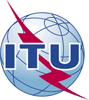 Unión Internacional de TelecomunicacionesOficina de Normalización de las TelecomunicacionesGinebra, 2 de agosto de 2018Ref.:Ref.:Carta Colectiva TSB 3TSAG/RS-	A las Administraciones de los Estados Miembros de la Unión;-	A los Miembros del Sector UIT-T;-	A las Instituciones Académicas de la UIT;-	Al Secretario General de la UIT;-	Al Director de la Oficina de Radiocomunicaciones;-	Al Director de la Oficina de Desarrollo de las Telecomunicaciones;-	A los Presidentes de las Comisiones de Estudio del UIT-T; y-	Al Presidente del Comité de Normalización del Vocabulario del UIT-TTel.:Tel.:+41 22 730 5860-	A las Administraciones de los Estados Miembros de la Unión;-	A los Miembros del Sector UIT-T;-	A las Instituciones Académicas de la UIT;-	Al Secretario General de la UIT;-	Al Director de la Oficina de Radiocomunicaciones;-	Al Director de la Oficina de Desarrollo de las Telecomunicaciones;-	A los Presidentes de las Comisiones de Estudio del UIT-T; y-	Al Presidente del Comité de Normalización del Vocabulario del UIT-TFax:Fax:+41 22 730 5853-	A las Administraciones de los Estados Miembros de la Unión;-	A los Miembros del Sector UIT-T;-	A las Instituciones Académicas de la UIT;-	Al Secretario General de la UIT;-	Al Director de la Oficina de Radiocomunicaciones;-	Al Director de la Oficina de Desarrollo de las Telecomunicaciones;-	A los Presidentes de las Comisiones de Estudio del UIT-T; y-	Al Presidente del Comité de Normalización del Vocabulario del UIT-TCorreo-e:Correo-e:tsbtsag@itu.int-	A las Administraciones de los Estados Miembros de la Unión;-	A los Miembros del Sector UIT-T;-	A las Instituciones Académicas de la UIT;-	Al Secretario General de la UIT;-	Al Director de la Oficina de Radiocomunicaciones;-	Al Director de la Oficina de Desarrollo de las Telecomunicaciones;-	A los Presidentes de las Comisiones de Estudio del UIT-T; y-	Al Presidente del Comité de Normalización del Vocabulario del UIT-TWeb:Web:http://itu.int/go/tsag-	A las Administraciones de los Estados Miembros de la Unión;-	A los Miembros del Sector UIT-T;-	A las Instituciones Académicas de la UIT;-	Al Secretario General de la UIT;-	Al Director de la Oficina de Radiocomunicaciones;-	Al Director de la Oficina de Desarrollo de las Telecomunicaciones;-	A los Presidentes de las Comisiones de Estudio del UIT-T; y-	Al Presidente del Comité de Normalización del Vocabulario del UIT-TAsunto:Tercera reunión del Grupo Asesor de Normalización de las Telecomunicaciones (GANT), Ginebra, 10-14 de diciembre de 2018Tercera reunión del Grupo Asesor de Normalización de las Telecomunicaciones (GANT), Ginebra, 10-14 de diciembre de 2018Tercera reunión del Grupo Asesor de Normalización de las Telecomunicaciones (GANT), Ginebra, 10-14 de diciembre de 201810 de octubre de 2018–	presentación de las contribuciones de los miembros del UIT-T para las que se requiera traducción29 de octubre de 2018–	presentación de solicitudes de becas (formulario de solicitud y 	directrices aquí)–	presentación de solicitudes de interpretación (mediante el 	formulario de preinscripción en línea)10 de noviembre de 2018–	preinscripción (en línea a través de la página web del GANT)–	presentación de solicitudes de cartas para apoyar la solicitud de 	visados (véase aquí una plantilla de solicitud)27 de noviembre de 2018–	presentación de las contribuciones de los miembros del UIT-TAtentamente,(firmado)Chaesub Lee
Director de la Oficina de Normalización
de las TelecomunicacionesGANT UIT-TAtentamente,(firmado)Chaesub Lee
Director de la Oficina de Normalización
de las TelecomunicacionesÚltima información sobre la reuniónSession #Sunday9 DecemberMonday10 DecemberTuesday11 DecemberWednesday12 DecemberThursday13 DecemberFriday14 December#1; am9:30 - 10:45TSAG Plenary9:30 - 10:45TSAG Rapporteur Group on Standardization Strategy9:30 - 10:45TSAG Rapporteur Group on Standardization Strategy9:30 - 10:45 TSAG Rapporteur Group on Strengthening Cooperation9:00 - 10:15TSAG PlenaryCoffee break#2; am11:15 - 12:30TSAG Plenary11:15 - 12:30TSAG Rapporteur Group on Strengthening Cooperation11:15 - 12:30Joint meeting of TSAG Rapporteur Groups on Strengthening Cooperation and on Working Methods11:15 - 12:30TSAG Rapporteur Group on Work Programme10:45 - 12:00TSAG PlenaryLunch13:15 - 14:30Study Group/TSAG Chairmen’s meeting (**)12:45-13:45Newcomers session#3; pm15:00 - 18:00TSAG Management Meeting14:30 - 15:45 TSAG Plenary14:30 - 15:45TSAG Rapporteur Group on Work Programme14:30 - 15:45TSAG Rapporteur Group on Strategic and Operational Plan14:30 - 15:45TSAG Rapporteur Group on the review of WTSA Resolutions14:30 - 15:45TSAG PlenaryCoffee break#4; pm16:15 - 17:30TSAG Plenary16:15 - 17:30TSAG Rapporteur Group on Working Methods16:15 - 17:30TSAG Rapporteur Group on the review of WTSA Resolutions16:15 - 17:30TSAG Rapporteur Group on Working Methods16:15 - 17:30TSAG Plenary#5; pm18:00 - 19:30TSAG Reception